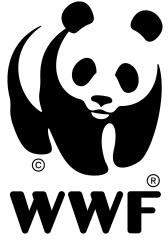 APNAalisarnermut Piniarnermullu Naalakkersuisoqarfik Imaneq 43900 Nuuk    Aalisarneq pillugu inatsisartut inatsisissaattut siunnersuut pillugu tusarniaanermut akissut.Asasakka NaalakkersuisutKalaallit Nunaanni WWFTuapannguit 383900 Nuuk Kalaallit Nunaat, GreenlandNuuk 24. januar 2024Aalisarneq pillugu inatsisartut inatsisissaattut siunnersuut pillugu tusarniaanermut akissummut, Kalaallit Nunaanni WWF aamma Nunarsuarmi pinngortitamut aningaasaateqarfik WWF sinnerlugit ilassuteqarnissamut periarfissinneqarnitsinnut qujarusuppugut. Nunarsuarmi pinngortitamut aningaasaateqarfiup WWF-ip ingerlataa, Kalaallit Nunaanni programmi, nunarsuarmi WWF-imi inuit pinngortitarlu eqqissillutik inooqatigiissinnaanissaanut attaveqaataavoq. Periarfissaq atorluarlugu aalisarneq pillugu Inatsisartut inatsisissaattut siunnersuutaannut uku innersuussutigineqartut oqaaseqaatigineqartullu saqqummiukkusuppavut: Aqutsinissamik pilersaarut suliarineqartillugu, aalisarnermi naalakkersuinikkut ingerlatsinermi, naalakkersuinikkut suliallit akulerutinnginnissaat pillugu atuutsitsilerneq pitsaagivarput.  Aalisarneq pillugu ataatsimiititaliarsuarmit, naalakkersuinikkut suliallit akulerutinnginnissaannut innersuussutigineqarsimasut, soorlu akuersissutinik aqutsisoqarfimmik pilersitsinissaq naammagittaalliuteqartarfimmillu inatsisitigut tunngavilimmik eqqussinissaq inatsisissatut siunnersuummut tamarmik ilanngunneqarsimagaluarpata pitsaanerusimassagaluarpoq. Aqutsinissamik pilersaarutit suliarineranni tunngaviusumik attuumassuteqartunik peqataatitsineq pitsaasorujussuartut aamma isigaarput. Ilaatigut najukkami aalisartut piniartullu ilisimasaannik peqataatitsineq alloriarnertut pingaarutilittut isigineqarpoq.Ugguaraarpulli piujuartitsinissamik suliniaqatigiit aatsaat pisariaqartutut nalilerneqarpata peqataatinneqarusummata. Peqatigiiffik Kalaallit nunaanni WWF, aaqqissugaanikkut sulianullu ilisimasaqarluartuunera, ilaatigut piujuartitsinissaq qitiutillugu aqutsinissamik pilersaarutit suliarineqarneranni tunniussaqarluarsinnaanera, naqissuserusupparput.Aqutsinissamut pilersaarutinik taakkuninnga suliaqarnermut tunngatillugu isumaqarpugut ilisimatusarnikkut siunnersuineq pingaarnerpaajuaannartariaqartoq pisunilu immikkut illuinnartuni pissutsit allat soorlu inuuniarnermut tunngasut aqutsinissamut pilersaarutit ilisimatusarnikkut siunnersuinermut naapertuutinnginnerannik kinguneqartassasut.  Aalisarnerp Kalaallinut inuiaqatigiinnut pingaaruteqarluinnarnera akuerilluinnarparput, kisianni isumaqarpugut aalisakkanik pisassiissutit uumassuseqarnikkut killiliussat iluanni (takuuk annertunerpaamik aningaasarsiornikkut iluanaaruteqarnissamut tunngavik) tamakkiisumik atornissaat inatsisitigut periarfissaareersoq. Uumassusilerinermi siunnersuineq malinneqanngippat, siunissaq ungasissoq eqqarsaatigalugu aningaasaqarnikkut inooqataanikkullu piujuartitsinermut kalluaassaaq. Tamanna kialluunniit soqutigisarinavianngilaa. 1 Ataatsimiititaliarsuup isumaliutissiissutaa 2021, qupp. 19, fiskerikomm-betaenk-2021-dk-5korr.pdf (naalakkersuisut.gl)1Aqutsivinnut pilersaarutinut tunngatillugu piumasaqaatit pillugit Kalaallit Nunaanni WWF isumaqarpoq aalisarnerup uumassusilinnut ataqatigiiaanut sunniutigisai pisarisuukkallu qanoq minnerpaaffissaaniitinneqarsinnaanerannut misissueqqissaarneq tamatigut ilaatinneqartariaqaraluartoq.Periarfissaq manna atorusupparput aalisarneq pillugu immikkoortortanut tamanut  innersuussutit oqaaseqaatillu uku saqqummiukkusuppavut:Nungusaataanngitsumik aalisarnermik aqqutsineq Periarfissaq atorluarlugu aalisarnermut tamarmiusumut uku innersuussutigineqartut oqaaseqaatigineqartullu saqqummiukkusuppavut: Tamanna siunissami ungasinnerusumi aalisagaqatigiiaat uumaannarnissaat qulakkeerniarlugu ilisimatuussutsikkut siunnersuinermi innersuussutigineqartut aallaavigalugit pisassiisoqartarnerata kinguneraa.Aalisapiluttoqannginnissaa aalisarnerullu nalunaarsorneqartarnissaa, artinillu navianartorsiorsinnaasunik pisarisuugaqarnermi, imaanilu sumiiffinni mianersuutigisariaqakkanik innarliisarneq minnerpaaffissaaniitinniarlugu MSC-mut akuersissutinik nalunaaqutsersuinerup tamakku qulakkeermagit aamma eqqaassallugu pingaaruteqarpoq. MSC-mut akuersissummik nalunaaqutsersuineq aalisakkanut nioqqutissat nunatsinneersut niuffaffinnut appakaassinnaanerannut qulakkeerinnippoq, taamaalillunilu aalisarnerup ineriartorneranut annertuumik toqqaannaq aningaasatigut pitsaasumik kinguneqarluni. Nunatsinni aalisarnermi MSC-mut akuersissummik nalunaaqutsersuinerup annertusiartornerata inuussutissarsiummi pitsanngorsaatit pisariaqartut pilersinneqarsinnaanerat takutippaa, taamaattumik suli nalunaaqutsersuinissaq Naalakkersuisunit anguniarneqartariaqaraluarpoq. Minnerpaamik Tunumi avaleraasartuunik, ammassassuarnik saarullernanillu ikerinnarsiorluni aalisarnermi MSC-mik nalunaaqutsersuinermi annaasimasat nunat sineriallit suleqatigineratigut aalisapilunnerup unitsinneqarnissaata anguniaqqinnissaanut sulissutigineqartariaqaraluarput. Uumassusillit sunniivigeqatigiittarnerat tunngavigalugu aalisarnermik aqutsineqUumassusillit sunniivigeqatigiittarnerat tunngavigalugu aalisarnermik aqutsineq inatsisissatut siunnersuummi eqqaaneqanngilaq. Tamanna ajornartorsiutaasutut WWF-imi isigaarput. Nerisaqaqatigiinnik tunngaveqarluni aalisarnermik ingerlataqarluni qulakkeerneqassaaq, aqutsinerup ineriartuutaasumik ingerlanneqarnissaa, tassanilu tunngavigineqassallutik imaani ummasoqatigiit tamarmik, aalisagaqatigiit ataasiakkaat pinnagit.  Taakkunannga ilaapput uumasoqarfiit mianernartut illersorneqarnissaat, pisarisuukkat annikillisinneqarnerat aalisagaqatigiillu aalisarneqarneq ajortut ulorianartumik sunnerneqartarnerisa sumiissusersineqarnissaa.Uani ilanngullugu piumasaqaataavoq imartatsinni inuit suliaqanerisa kinguneranik uumasoqatigiissutsimi sunniutaajartuinnartussat nalunaarsorneqartarnissaat aamma uani eqqarsaatigineqassalluni aalisarnermut immikkoortortani aqutsinissamut aalangiisarnerit. Matumuuna WWF Naalakkersuisunut kaammattuuteqassaaq nunat killeqarfii akimorlugit immikkoortortanik aaqqissuusseqqullugu.   (EEZs2).Assersuutigalugu Norskit Naalakkersuisuisa januar 2024-mi aalajangerpaat, immap itisuup naqqani aatsitassarsiornermik ingerlatsisoqarsinnaasoq, tamannalu kinguneqarnerlussinnaavoq, aamma Kalaallit Nunaata imartaanut, taamaalillunilu Kalaallit Nunaanni aalisarnermut kinguneqarnerlussinnaalluni.  Aatsitassarsiornermi aamma aalisarnermi Immikkoortortat akimorlugit nunallu killeqarfii akimorlugit aaqqissuussineq pisariaqarluinnarpoq, ilaatigut siunissami Kalaallit Nunaanni aalisarnerup qulakkeerneqarnissaa eqqarsaatigalugu.  Aalisagaqatigiinnik nungutaanissamut ulorianartorsiortunik illersuineq Soorlu naluneqanngitsoq Kalaallit Nunaata imartaa aalisagaqatigiinnik arlalinnik nungutaanissamut ulorianartorsiortunik peqarpoq, pingaartumik arferit ilanngullugit. Taamaattumik Naalakkersuisut kaammattorpagut illersuisarfinnik, nalimmassaatinillu pilersitseqqullugit, tassami saniatigut pisarisoortakkat annikillilerneqarnissaat siunertaralugu pingaartumillu uumasunut nungutaanissamut ulorianartorsiortunut  pissusissamisuunngitsumik akorngusersuineq minnerpaaffissaminiiteqqullugu.  Kiisalu uumasoqatigiinnik ilisimatusarneq aamma nakkutilliineq nukttorsarneqartariaqarpoq, piujuaannarnissaat aamma amerliartoqqinnissaat qulakkeerniarlugu. 2 Kalaallit Nunaata aningaasarsiornikkut immikkut oqartussaaffigisaaAalisarnermi aningaasarsiornerup imminut akilersinnaasup tapersersorneqarnera.Aalisarnermut immikkoortortap Kalaallit Nunaata aningaasaqarneranut aamma najukkani inuttaasunut isumaqassusaa Kalallit Nunaanni WWF-p akuersaarpaa.  Aalisarnermi aningaasaqarnerup imminut akilersinnaanera qulakkeerniarlugu, aalisarnermut atortunik nutaaliaasunik avatangiisinullu mingutsitsinngitsunik pissarsinissamut aningaasaliisoqartariaqarpoq, tamatumani aalisarnermik suliaqarnermi avatangiisinut sunniineq minnerpaaffissaminiitinniarlugu.    Mingutsitsissutaanngitsumik aalisarnermik ingerlatsisunut aningaasaqarnikkut suliatigut akuliutsitsineq aamma tapeeriaatsit eqqunneqarpata iluaqutaassaaq.  Tamatuma aalisarnermut immikkoortortani suliaqartuni avatangiisinut mingutsitsinngitsunik teknikikkut atortunut ikaarsaarnissaq oqinnerusunngortissinnaavaa.  Tamanna tamanut atuuppoq, aamma uunga atatillugu, pingaaruteqarluinnarpoq aalisarnerup imminut akilersinnaanissaa,  pisassiissuteqarnermi ilisimatuussutsikkut siunnersuinerup malinneqarnissaa pingaaruteqarluni, tassami taamaattoqanngippat aningaaseriviit immikkoortortamut aningaasaliissallutik soqutigissanngimmassuk.Tamatuma saniatigut aamma innersuussutigaarput aningaasaqarnikkut assigiissaarisoqarnissaa aamma suliffissuarnut allannguinissamik siunertaqartunut imminut akilersinnaasunik ingerlatsinissaq.  Paasissutissanik katersisarneq ilisimatuussutsikkullu siunnersuinerup nukittorsarneqarnissaat. Pitsaasumik aalisarnermi aqutsinerup qulakkeerneqarnissaa anguniarlugu aalajangiisuulluinnarpoq paasissutissanik katersisarnerup annertusineqarnissaa, tamatumani aalisagaqatigiit qanoq innerat aamma uumasoqatigiit qanoq innerat paasisaqarfigineruniarlugu aningaasaliinerup annertusineqarneratigut. Taamaattumik Naalakkersuisut, ilisimatusartut aamma soqutigisaqaqatigiit  suleqatigisariaqarpaat, tamatumani aalisagaqatigiit qanoq issusaat aamma uumasoqatigiit qanoq issusaat pillugit  paasissutissat eqqortut tutsuiginartullu pissarsiarineqarsinnaaqqullugit. Paasissutissat taakku pingaartinneqartariaqarput imminut akilersinnaasumik aalisaneq qulakkeerniarlugu aalajangiisarnermi atorneqartariaqarlutik. Neriuppugut aalisakkat pillugut Inatsisartut Inatsisissaannik suliaqarnermi qulaani innersuussutigineqartut ilanngullugit isumalioqqutigineqassasut. Kalaallit Nunaanni WWF suleqatiginnikkusuppoq, aammalu Kalaallit Nunaata imminut akilersinnaasumik aalisarnermik ingerlatserusunnerani tapersersuillutalu ilisimasatsinnik tunniussinissamut pingaartitsilluta, tamatumani anguniarlugu siunissami aalisarnermik tunisassiorneq imminut akilersinnaasoq aamma issittumi uumasoqatigiit piujuatinneqarnissaat anguniarlugit. WWF Verdensnaturfonde-p Kallaallit Nunaat pillugu programmiat sinnerlugu Inussiarnersumik inuulluaqqusivugut Talea Weissang  WWF Kalaallit Nunaanni Avatangiisinut sulianut immikkut ilisimasalik WWF Verdensnaturfonden / WWF Denmark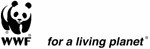 Tuapannguit 38,3900 Nuuk    Kalaallit Nunaat, GreenlandMail: Talea.Weissang@wwf.dk